Dirt Dishin’ Daisy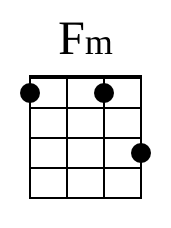 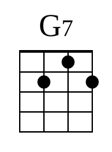 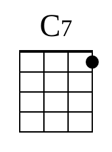 Intro:  Fm   G7   C7   FmI (Fm) know of a scandal (G7) monger					A (C7) low down evil (Fm) skirt			They (Fm) call her Dirt Dishin’ (G7) DaisyAnd (C7) man, how she can dish that (Fm) dirtShe (Fm) works down in Joe’s (G7) Lunch RoomShe (C7) waits on tables (Fm) thereAnd (Fm) while she dishes that (G7) hash outShe (C7) dishes dirt for (Fm) fairBlab Blab (C7) BlabBlab Blab (Fm) BlabBlab Blab (C7) Blab Blab Blab (Fm) Blab	 Fm   G7   C7   FmNow (Fm) when you come in for (G7) pork chopsOr (C7) oysters that are (Fm) friedYou’re (Fm) gonna get more than (G7) pork chopsYou’ll (C7) get some dirt (Fm) besidesShe (Fm) pans your next door, (G7) neighborAnd (C7) makes you think it’s (Fm) trueAnd (Fm) when your neighbor comes (G7) in thereShe (C7) starts in panning (Fm) youBlab Blab (C7) BlabBlab Blab (Fm) BlabBlab Blab (C7) Blab Blab Blab (Fm) Blab	 Fm   G7   C7   FmThey (Fm) left Dirt Dishin’ (G7) Daisy(C7) Stretched out there on the (Fm) floorThe (Fm) dishes all around (G7) her		She (C7) won’t dish dirt no (Fm) moreThe (Fm) moral of this (G7) story                                                             Is (C7) only this my (Fm) friend							If you (Fm) dish dirt while you’re (G7) living			They’ll (C7) dish dirt on you in the (Fm) endBlab Blab (C7) BlabBlab Blab (Fm) BlabBlab Blab (C7) Blab Blab Blab (Fm) Blab	 Fm   G7   C7 (D D D UD then very slow strum down) Fm (moderate speed thumb strum down)